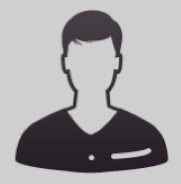 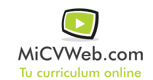 ESTUDIOSagente de guardia y orden 9/2006Otro no especificados.c M.B.GROUP PROFESIONAL s.r.l BUCAREST-RUMANIAel certificado de calificacion profesional e. Otra no especifiada EXPERIENCIA LABORALnorth star guard-rumania 1/2000-6/2007
Seguridad/Vigilancia (Seguridad - Vigilancia) 
castellon (castellon)
vigilante de seguridad-entre como vigilante y a los tres anos llege el director general  de la empresa y me mantuve en el puesto 4 anosInformación adicionalInformación adicionalInformación adicional